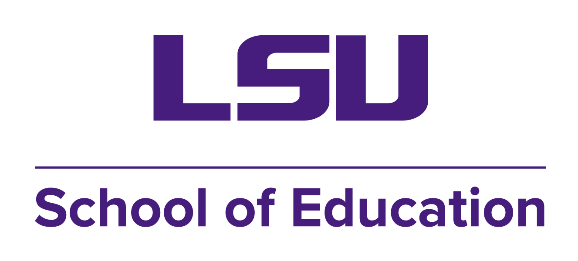 PLANNED PROGRAM OF STUDYMASTERS OF EDUCATION WITH CONCENTRATION INSCHOOL COUNSELINGThe LSU School Counseling Program recruits and trains self-motivated counselors who are educational leaders and serve as advocates for all students in elementary, middle, and secondary schools. Through engaging caregivers and community partnerships, students demonstrate how school counselors work to promote academic success for all students, serve as multi-systemic leaders and change agents to improve educational practices, and demonstrate counseling effectiveness in removing barriers to success for all students through ongoing outcome research and program evaluation.Fall (1st Year) 	ELRC 4360	Introduction to School Counseling (3) 	ELRC 7331	Counseling Theory and Techniques (3) 	ELRC 7391	Counseling Across the Lifespan (3)Spring (1st Year) 	ELRC 7397	Special Topics: PK-12 Career and College Readiness (3) 	ELRC 7334	Vocational Counseling (3) 		ElectiveSummer (1st Year) 	ELRC 7333	Analysis of the Individual (3) 	ELRC 7395	Family Counseling (3)Fall (2nd Year) 	ELRC 7393	Multicultural Counseling (3) 	ELRC 7397	Substance Abuse (3) 	ELRC 4249	Understanding and Applying Research in Education (3) (Offered Fall, Spring, and Summer)Spring (2nd Year) 	ELRC 7345	Counseling Skills and Interventions (3) 	ELRC 7330	Group Techniques and Dynamics (3) 		ElectiveSummer (2nd Year) 	ELRC 4361	Counseling Children (3) 		ElectiveFall (3rd Year) 	ELRC 7362	Practicum in School Counseling (3) 		Practicum Seminar (3) 		ElectiveSpring (3rd Year) 	ELRC 7399	Supervised Counseling Internship (6) 		ElectiveIn addition to core courses, students will have the opportunity to choose nine (9) hours of electives from the cognate areas below:Elective Cognates:Licensed Professional Counselor (LPC) CognateELRC 4362 Introduction to CounselingELRC 4600 Counseling for Disabling Conditions (3)Special Populations CognateELRC 5300 Girls and Women’s Issues in Counseling (3) ELRC 7600 Issues of Race and Gender in Higher EducationPOLI 4027 Politics of Sexual Diversity OR SW 7406 Social work with Lesbian, Gay, Bisexual and Transgender PeopleEDCI 7764 Social and Emotional Development of the Gifted SW 7305 Grief and BereavementApplied Behavior Analysis (ABA) CognateEDCI 6701 Content ABA EDCI 6702 Content ABAEDCI 6703 School Based Models, Tactics, Strategies EDCI 6704 ABA PracticumEDCI 7727 Single Subject Research in ABA